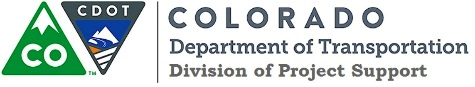 Project Development BranchMEMORANDUMDATE:        July 27, 2018TO:            All Users of the CDOT Roadway Design GuideFROM:        Joshua Keith, Engineer,                  Project Development BranchSUBJECT:  Issuance of Chapter 12 Accessible Pedestrian Design, CDOT Roadway Design Guide.The Project Development Branch is pleased to announce the issuance of Chapter 12, ADA Considerations for the CDOT Roadway Design Guide.  Designers and field staff are encouraged to familiarize themselves with the guidance contained on a range of Americans with Disabilities Act (ADA) topics.  The guidance is derived from the Public Rights-of-Way Accessibility Guidelines (PROWAG), just like the current Standard Plan M-608-1 Curb Ramps and has been assembled with contributions from the Bicycle and Pedestrian Program, The Civil Rights & Business Resource Center, and the Project Development Branch.Electronic copies of the new Chapter 12 can be found here:https://www.codot.gov/business/designsupport/bulletins_manuals/roadway-design-guide.If you have any questions or comments, please contact Joshua Keith at 303-757-9021, or Ken Brubaker at 303-757-9804.